                                                                      ЗАТВЕРДЖУЮ                                                             Завідувач ЗДО № 32 «Ластівка»                                                              ________________С.О. АзанієваМеню«10» грудня 2020р.СніданокОбідПолуденок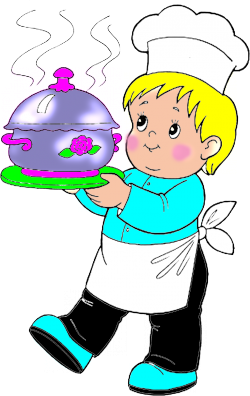 Назва стравияслаясласадсадПлов з мясом курки63637979Салат з капусти23233232Масло5555Батон27293131Чай150150180180Назва стравияслаясласадсадКуліш150150200200Биток мясний Хліб2345Вінегрет135183Компот із сухофруктів150150180180Назва стравияслаясласадсадОладки з повидлом61/1080/10Молоко кип`ячене150183